Publicado en Sabadell el 24/07/2023 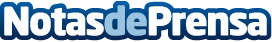 La clínica dental ARTIS, dirigida por la Dra. Miriam Moreno, implementa su presencia avanzada con las ayudas del Kit DigitalARTIS, líder en el sector odontológico y con más de 7 años de experiencia en el sector, anuncia mejoras en su presencia online, gracias a los Next Generation. De esta manera, ha logrado implementar su notoriedad online consiguiendo escalar posiciones en los buscadores y obteniendo más tráfico en su página webDatos de contacto:Carlos937685249Nota de prensa publicada en: https://www.notasdeprensa.es/la-clinica-dental-artis-dirigida-por-la-dra Categorias: Marketing Sociedad Cataluña E-Commerce Odontología Digital http://www.notasdeprensa.es